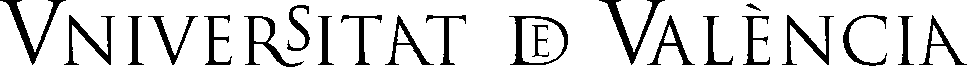 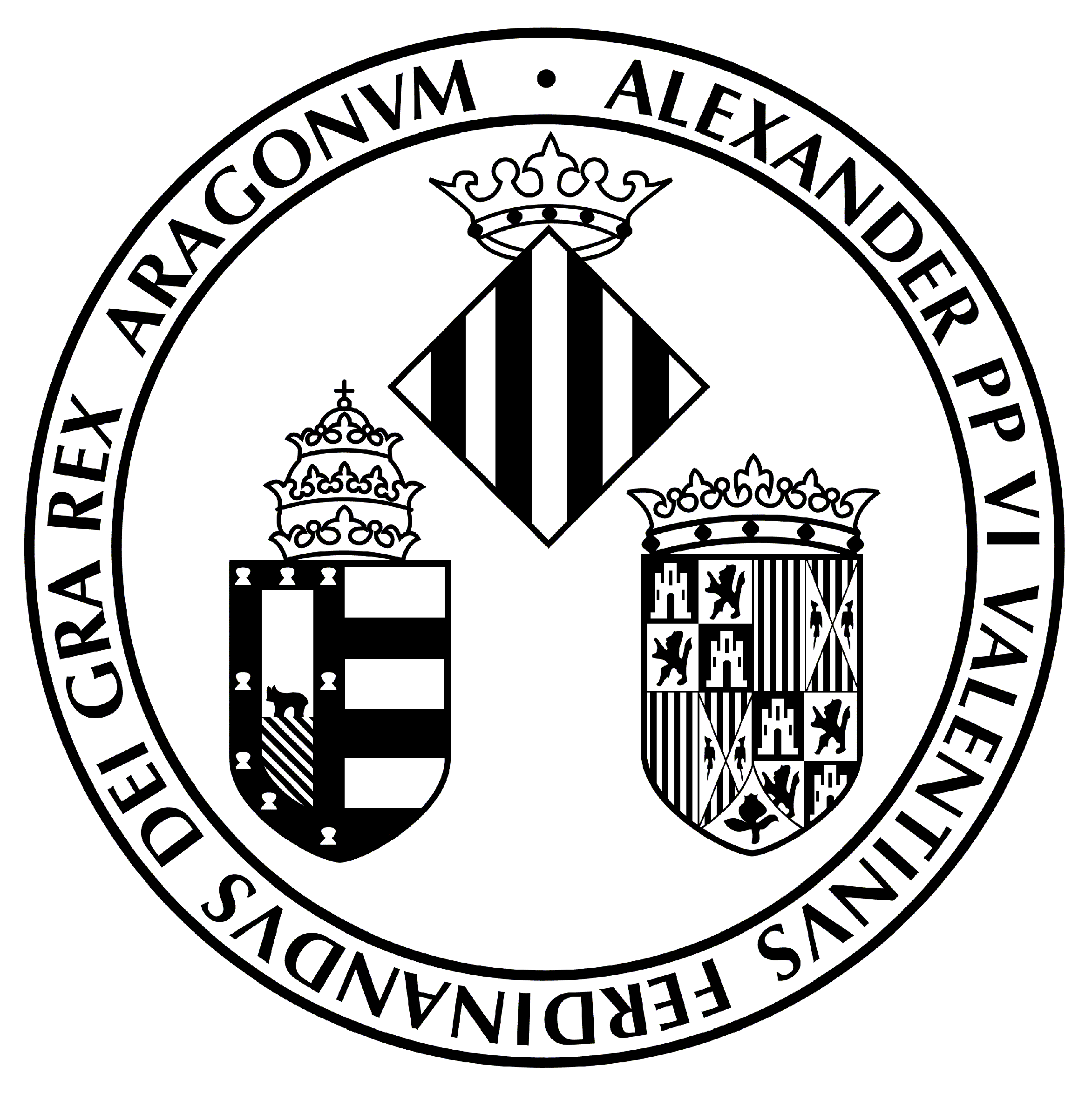 INFORME ANUAL PLA D’INVESTIGACIÓ. 2n. ANY I SUCCESIUS (R.D. 99/2011) DADES DE LA DOCTORANDA/DEL DOCTORANDCognoms…………………………………………………………………………………………………………………………………………………Nom…………………………………………………..    D.N.I.  …………………………………………………………………………………..Telèfon………………………………….. correu electrònic……………………………………………………………………………….DADES DEL PLA D’INVESTIGACIÓPrograma de Doctorat….………………………………………………………………………………………………………………......Curs Acadèmic      20…….../20…….Any de permanència en el Programa 	 2on 		 3er		 SUCCESIUSLínia d’Investigació……………………………………………………………………………………………………………………….Títol del projecte ……………………………………………………………………………………………………………………………………………………………………………………………………………………………………………………………………………………………………………………………………Directors (es) / Codirectors (es):1.- Cognoms i Nom…......................................................................................................N.I.F: ......................... Departament/Institut:............................................................................ Centre: .............................................2.- Cognoms i Nom…......................................................................................................N.I.F: ......................... Departament/Institut:............................................................................ Centre: .............................................3.- Cognoms i Nom…......................................................................................................N.I.F: ......................... Departament/Institut:............................................................................ Centre: .............................................com a directora/director, codirectora/codirector de la interessada/l’interessat, manifesta/en la seua conformitat amb el projecte presentatSignat:			  	      Signat:			         	  	 Signat:Tutora o tutor1.- Cognoms i Nom…......................................................................................................N.I.F: ......................... Departament/Institut:............................................................................ Centre: .............................................Com a tutor/tutora de la interessada/l’interessat, manifesta la seua conformitat amb el projecte presentatSignat:							Signat:Data……………………………………………INFORME ANUAL PLA D’INVESTIGACIÓ. 2n. ANY I SUCCESIUS (R.D. 99/2011)APROVACIÓ DEL PROJECTELa Comissió Acadèmica del Programa de Doctorat reunida en data ………………………………………………….…, acorda aprovar aquest informe anual del pla d’investigació. Vist i PlauEl Coordinador o Coordinadora					       Signat: Jesús M. Suárez RodríguezINFORME ANUAL PLA D’INVESTIGACIÓ. 2n. ANY I SUCCESIUS (R.D. 99/2011)TOTS ELS APARTATS HAN DE SER EMPLENATSCognoms      				Nom      			NIF      Curs Acadèmic     20…….../20…….Títol del projecte: El/La (co)director/a 			El/La (co)director/a     		 	El/La (co)director/a     Signat:			          	Signat:                     			Signat:                 La tutora/El tutorSignat:TEMA. ¿S’HA PRODUÏT ALGUN CANVI SIGNIFICATIU EN AQUEST APARTAT AMB RESPECTE AL PRIMER PROJECTE PRESENTAT?. EN CAS AFIRMATIU S’HA DE FER CONSTAR I REDACTAR NOVAMENTSÍ                                       NOTEMA. ¿S’HA PRODUÏT ALGUN CANVI SIGNIFICATIU EN AQUEST APARTAT AMB RESPECTE AL PRIMER PROJECTE PRESENTAT?. EN CAS AFIRMATIU S’HA DE FER CONSTAR I REDACTAR NOVAMENTSÍ                                       NOOBJECTIUS. ¿S’HA PRODUÏT ALGUN CANVI SIGNIFICATIU EN AQUEST APARTAT AMB RESPECTE AL PRIMER PROJECTE PRESENTAT?. EN CAS AFIRMATIU S’HA DE FER CONSTAR I REDACTAR NOVAMENTSÍ                                       NOOBJECTIUS. ¿S’HA PRODUÏT ALGUN CANVI SIGNIFICATIU EN AQUEST APARTAT AMB RESPECTE AL PRIMER PROJECTE PRESENTAT?. EN CAS AFIRMATIU S’HA DE FER CONSTAR I REDACTAR NOVAMENTSÍ                                       NOMETODOLOGIA. ¿S’HA PRODUÏT ALGUN CANVI SIGNIFICATIU EN AQUEST APARTAT AMB RESPECTE AL PRIMER PROJECTE PRESENTAT? EN CAS AFIRMATIU,  S’HA DE FER CONSTAR I REDACTAR NOVAMENTSÍ                                  NOMETODOLOGIA. ¿S’HA PRODUÏT ALGUN CANVI SIGNIFICATIU EN AQUEST APARTAT AMB RESPECTE AL PRIMER PROJECTE PRESENTAT? EN CAS AFIRMATIU,  S’HA DE FER CONSTAR I REDACTAR NOVAMENTSÍ                                  NOBIBLIOGRAFIA BÀSICA. EN CAS D’AMPLIACIÓ, INCLOUREPLANIFICACIÓ TEMPORAL: La doctoranda o el doctorand haurà de preparar una planificació temporal per preveure la durada de cada etapa del projecte presentat. Després d’obtindre l’estimació global, s’ha d’ordenar temporalment l’execució de les activitats en un gràfic de Gantt.